                              ОБЩИНА  КРИВОДОЛ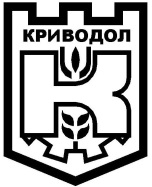 ОБЛАСТ  ВРАЦА3060 гр. Криводол, ул.”Освобождение”№ 13, тел. 09117 / 25-45, факс 09117/23-69,  e-mail: krivodol@dir.bgУтвърдил:…………………….Кмет Община КриводолСъгласувал:………..Началник  на РУО – ВрацаОдобрил: Общински съвет – гр. КриводолРешение №Годишен планна дейностите за подкрепа за личностно развитие на децата и учениците на територията на община КРИВОДОЛза 2022 г.I.  Развитие и усъвършенстване на съществуващите практики при предоставяне на обща подкрепа за личностно развитие на децата и ученицитеI.  Развитие и усъвършенстване на съществуващите практики при предоставяне на обща подкрепа за личностно развитие на децата и ученицитеI.  Развитие и усъвършенстване на съществуващите практики при предоставяне на обща подкрепа за личностно развитие на децата и ученицитеI.  Развитие и усъвършенстване на съществуващите практики при предоставяне на обща подкрепа за личностно развитие на децата и ученицитеI.  Развитие и усъвършенстване на съществуващите практики при предоставяне на обща подкрепа за личностно развитие на децата и ученицитеI.  Развитие и усъвършенстване на съществуващите практики при предоставяне на обща подкрепа за личностно развитие на децата и ученицитеI.  Развитие и усъвършенстване на съществуващите практики при предоставяне на обща подкрепа за личностно развитие на децата и ученицитеI.  Развитие и усъвършенстване на съществуващите практики при предоставяне на обща подкрепа за личностно развитие на децата и ученицитеI.  Развитие и усъвършенстване на съществуващите практики при предоставяне на обща подкрепа за личностно развитие на децата и учениците№Мерки /ДейностиМерки /ДейностиСрокСрокОтговорни институции /лица Отговорни институции /лица ИндикаториИндикаториФинансиранеНа общинско нивоНа общинско нивоНа общинско нивоНа общинско нивоНа общинско нивоНа общинско нивоНа общинско нивоНа общинско нивоНа общинско нивоНа общинско ниво1.11.1Проучване на необходимостта от педагогически кадри в близките 3 години на територията на съответната община, въз основа на данни за предстоящо пенсиониране на педагогически специалисти. Проучване на необходимостта от педагогически кадри в близките 3 години на територията на съответната община, въз основа на данни за предстоящо пенсиониране на педагогически специалисти. м. август,  2022м. август,  2022Община, образователни институцииНе се изисква целево финансиране 1.21.2Подобряване на физическата и архитектурната среда в образователните институции в община Криводол - специализирана подкрепяща среда в това число кабинети (ресурсен и/или логопедичен);- достъпност до   средства за информация и комуникация (компютри, интернет и др.);- достъпност до познавателни книжки, учебници и учебни комплекти;- методики;- дидактични материали.Подобряване на физическата и архитектурната среда в образователните институции в община Криводол - специализирана подкрепяща среда в това число кабинети (ресурсен и/или логопедичен);- достъпност до   средства за информация и комуникация (компютри, интернет и др.);- достъпност до познавателни книжки, учебници и учебни комплекти;- методики;- дидактични материали.2022 г. 2022 г. ОбщиниДиректори на образователни институцииИзградени рампи, платформи, санитарно-хигиенни помещения за ученици с увреждания и др.Изградени рампи, платформи, санитарно-хигиенни помещения за ученици с увреждания и др.Проектно финансиранеОт бюджетите на  училищата и ДГ1.31.3Осигуряване на необходимия ресурс от специалисти за целите на подкрепата за личностно развитие.  Осигуряване на средства за преквалификация или допълнителна квалификация на педагогически специалистиОсигуряване на необходимия ресурс от специалисти за целите на подкрепата за личностно развитие.  Осигуряване на средства за преквалификация или допълнителна квалификация на педагогически специалисти2022 г.2022 г.ОбщинаУчилищаДГБрой преквалифицирани специалистиБрой преквалифицирани специалистиОт бюджетите на образователните институции1.41.4Оказване на методическа помощ на медицинските лица от здравните кабинети за повишаване на ефективността на превантивната им дейност с учениците.  Провеждане на социална и здравна политика, насочена към децата и учениците чрез профилактика и диагностика на често срещани заболявания в ранна детска и училищна възраст, осигуряване на условия за повишаване двигателната активност и системно практикуване на спорт. Завишаване   на изискванията  към   медицинскитеспециалисти във всяка детска градина и  училище, относно работата им в извънредни ситуации.Оказване на методическа помощ на медицинските лица от здравните кабинети за повишаване на ефективността на превантивната им дейност с учениците.  Провеждане на социална и здравна политика, насочена към децата и учениците чрез профилактика и диагностика на често срещани заболявания в ранна детска и училищна възраст, осигуряване на условия за повишаване двигателната активност и системно практикуване на спорт. Завишаване   на изискванията  към   медицинскитеспециалисти във всяка детска градина и  училище, относно работата им в извънредни ситуации. 2022 г. 2022 г.РЗИ-ВрацаБрой проведени методически срещиБрой проведени методически срещиНе се изисква1.51.5Организиране и провеждане на лекции, беседи, дискусии с насоченост към превенция на насилието и преодоляване на проблемното поведение. Организиране и провеждане на лекции, беседи, дискусии с насоченост към превенция на насилието и преодоляване на проблемното поведение. 2022  г.2022  г.Представители на МКБППМНДиректори на училища  и ДГОбщина Бюджети на училища1.61.6Координация и сътрудничество между общините и директорите на училища за планиране и реализиране на оптимален училищен, държавен и допълнителен план-прием, обвързан в максимална степен с потребностите и интересите на учениците и съобразен с възможностите за реализация. Осигуряване на възможности за  продължаване на образоването на ученици със СОП след VІІ клас. Координация и сътрудничество между общините и директорите на училища за планиране и реализиране на оптимален училищен, държавен и допълнителен план-прием, обвързан в максимална степен с потребностите и интересите на учениците и съобразен с възможностите за реализация. Осигуряване на възможности за  продължаване на образоването на ученици със СОП след VІІ клас. 2022 г. 2022 г. Община РУОДиректори на училища  Представители на бизнеса Бюджетни и други средства на заинтересованите институции 1.71.7Реализация на обща психолого-педагогическа подкрепа за осигуряване на оптимални условия за образование и позитивен вътрешен психоклимат, благоприятстващ и развитието на личността на всяко дете и ученик и подобряващи взаимодействията в образователните институции.Реализация на обща психолого-педагогическа подкрепа за осигуряване на оптимални условия за образование и позитивен вътрешен психоклимат, благоприятстващ и развитието на личността на всяко дете и ученик и подобряващи взаимодействията в образователните институции. 2022 г. 2022 г. Община,Училища,ДГБрой обхванати учебни групи; Брой деца и ученици, обхванати в групитеБрой обхванати учебни групи; Брой деца и ученици, обхванати в групитеВ рамките на утвърдения бюджет на отговорните институции1.81.8Подобряване на библиотечно-информационното обслужване в образователните институции; Партньорство между училищните и обществените библиотеки на  местни ниво за ефективно споделяне на ресурси. Библиотечно-информационно обслужване на децата в детската градина;Съвместни празници свързани с честването на исторически личности, национални чествания, детски празници и др.Подобряване на библиотечно-информационното обслужване в образователните институции; Партньорство между училищните и обществените библиотеки на  местни ниво за ефективно споделяне на ресурси. Библиотечно-информационно обслужване на децата в детската градина;Съвместни празници свързани с честването на исторически личности, национални чествания, детски празници и др. 2022 г. 2022 г.Община Училища, в които се осъществява обучение в средна степенУчилища и ДГ1.91.9Организиране на общински и/или участие в областни форуми за обмяна на добри приобщаващи практикиОрганизиране на общински и/или участие в областни форуми за обмяна на добри приобщаващи практики 2022г. 2022г.ОбщиниРУОБрой форуми /събития Брой форуми /събития Бюджети на заинтересовани страни На ниво училище /детска градинаНа ниво училище /детска градинаНа ниво училище /детска градинаНа ниво училище /детска градинаНа ниво училище /детска градинаНа ниво училище /детска градинаНа ниво училище /детска градинаНа ниво училище /детска градинаНа ниво училище /детска градинаНа ниво училище /детска градина2.1Включване на учители и други педагогически специалисти от ДГ/училищата в обучения за повишаване на професионалната компетентност в областта на приобщаващото образование Включване на учители и други педагогически специалисти от ДГ/училищата в обучения за повишаване на професионалната компетентност в областта на приобщаващото образование Включване на учители и други педагогически специалисти от ДГ/училищата в обучения за повишаване на професионалната компетентност в областта на приобщаващото образование   2022 г.  2022 г.РУО – Враца , директори на ДГ/училищаБрой педагогически специалисти, участвали в обучения Брой педагогически специалисти, участвали в обучения от бюджета на ДГ/училища 2.2  Организиране и провеждане на ранна диагностика на деца и ученици с цел превенция на обучителните трудности:-  ранно оценяване на децата от 3 г. до 3 г. 6 мес.;-  оценка на риска от обучителни затруднения на децата на 5 и 6 години;-  оценка на състоянието на езиковото и говорно развитие на децата и учениците от 5 до 14-годишна възраст; - изследване на писмената реч на учениците от начален етап. Организиране и провеждане на ранна диагностика на деца и ученици с цел превенция на обучителните трудности:-  ранно оценяване на децата от 3 г. до 3 г. 6 мес.;-  оценка на риска от обучителни затруднения на децата на 5 и 6 години;-  оценка на състоянието на езиковото и говорно развитие на децата и учениците от 5 до 14-годишна възраст; - изследване на писмената реч на учениците от начален етап. Организиране и провеждане на ранна диагностика на деца и ученици с цел превенция на обучителните трудности:-  ранно оценяване на децата от 3 г. до 3 г. 6 мес.;-  оценка на риска от обучителни затруднения на децата на 5 и 6 години;-  оценка на състоянието на езиковото и говорно развитие на децата и учениците от 5 до 14-годишна възраст; - изследване на писмената реч на учениците от начален етап. 2022 г. 2022 г.ДГ  РУО - ВрацаДГ на територията на община КриводолДГ на територията на община Криводолот бюджета на ДГ/училища2.3Идентифициране на ниво ДГ/училище на децата и учениците, които се нуждаят от предоставяне на обща подкрепа за личностно развитие и планиране на адекватни и ефективни мерки и дейности Идентифициране на ниво ДГ/училище на децата и учениците, които се нуждаят от предоставяне на обща подкрепа за личностно развитие и планиране на адекватни и ефективни мерки и дейности Идентифициране на ниво ДГ/училище на децата и учениците, които се нуждаят от предоставяне на обща подкрепа за личностно развитие и планиране на адекватни и ефективни мерки и дейности В началото на      учебната година В началото на      учебната година Директори на ДГ и училища, педагогически специалисти Брой ученици Брой ученици Не се изисква целево финансиране2.4Осигуряване на психолог или педагогически съветник в училищата   за оказване на квалифицирана и навременна превантивна подкрепа на всяко дете/ученик от уязвими групиОсигуряване на психолог или педагогически съветник в училищата   за оказване на квалифицирана и навременна превантивна подкрепа на всяко дете/ученик от уязвими групиОсигуряване на психолог или педагогически съветник в училищата   за оказване на квалифицирана и навременна превантивна подкрепа на всяко дете/ученик от уязвими групи 2022 г. 2022 г.Директори на училища и ДГ, в които няма назначени такиваБрой назначени специалистиБрой назначени специалистиБюджет на образователната институция 2.5Осъществяване на контрол от страна на ръководствата на образователните институции на извършвани дейности от педагогическите специалисти по предоставяне на обща подкрепа на децата/ученицитеОсъществяване на контрол от страна на ръководствата на образователните институции на извършвани дейности от педагогическите специалисти по предоставяне на обща подкрепа на децата/ученицитеОсъществяване на контрол от страна на ръководствата на образователните институции на извършвани дейности от педагогическите специалисти по предоставяне на обща подкрепа на децата/учениците 2022 г. 2022 г.Директори  на учебните заведения Брой извършени проверки Брой извършени проверки Не се изисква 2.6Осъществяване на съвместни инициативи, организиране на събития и др. с родителите на децата и учениците за постигане на координирани действия и подобряване на образователните резултати на децата /учениците Осъществяване на съвместни инициативи, организиране на събития и др. с родителите на децата и учениците за постигане на координирани действия и подобряване на образователните резултати на децата /учениците Осъществяване на съвместни инициативи, организиране на събития и др. с родителите на децата и учениците за постигане на координирани действия и подобряване на образователните резултати на децата /учениците  2022 г. 2022 г.Директори, педагогически специалисти, родители Брой съвместни дейностиБрой съвместни дейностиОт образователните институции Външно финансиране ІІ. Изграждане на работещ модел за предоставяне на допълнителна подкрепа за премахване на пречките пред ученето и научаването и към създаване на възможности за развитие и участие на децата и учениците във всички аспекти на живота на общносттаІІ. Изграждане на работещ модел за предоставяне на допълнителна подкрепа за премахване на пречките пред ученето и научаването и към създаване на възможности за развитие и участие на децата и учениците във всички аспекти на живота на общносттаІІ. Изграждане на работещ модел за предоставяне на допълнителна подкрепа за премахване на пречките пред ученето и научаването и към създаване на възможности за развитие и участие на децата и учениците във всички аспекти на живота на общносттаІІ. Изграждане на работещ модел за предоставяне на допълнителна подкрепа за премахване на пречките пред ученето и научаването и към създаване на възможности за развитие и участие на децата и учениците във всички аспекти на живота на общносттаІІ. Изграждане на работещ модел за предоставяне на допълнителна подкрепа за премахване на пречките пред ученето и научаването и към създаване на възможности за развитие и участие на децата и учениците във всички аспекти на живота на общносттаІІ. Изграждане на работещ модел за предоставяне на допълнителна подкрепа за премахване на пречките пред ученето и научаването и към създаване на възможности за развитие и участие на децата и учениците във всички аспекти на живота на общносттаІІ. Изграждане на работещ модел за предоставяне на допълнителна подкрепа за премахване на пречките пред ученето и научаването и към създаване на възможности за развитие и участие на децата и учениците във всички аспекти на живота на общносттаІІ. Изграждане на работещ модел за предоставяне на допълнителна подкрепа за премахване на пречките пред ученето и научаването и към създаване на възможности за развитие и участие на децата и учениците във всички аспекти на живота на общносттаІІ. Изграждане на работещ модел за предоставяне на допълнителна подкрепа за премахване на пречките пред ученето и научаването и към създаване на възможности за развитие и участие на децата и учениците във всички аспекти на живота на общността№Мерки /дейностиМерки /дейностиМерки /дейностиСрокСрокОтговорни институции /лица ИндикаториИндикаториФинансиранеДопълнителна подкрепа за деца и ученици със специални образователни потребности Допълнителна подкрепа за деца и ученици със специални образователни потребности Допълнителна подкрепа за деца и ученици със специални образователни потребности Допълнителна подкрепа за деца и ученици със специални образователни потребности Допълнителна подкрепа за деца и ученици със специални образователни потребности Допълнителна подкрепа за деца и ученици със специални образователни потребности Допълнителна подкрепа за деца и ученици със специални образователни потребности Допълнителна подкрепа за деца и ученици със специални образователни потребности Допълнителна подкрепа за деца и ученици със специални образователни потребности Допълнителна подкрепа за деца и ученици със специални образователни потребности 1.1Ранна превенция и диагностика на точните проблемни области на учениците с обучителни затруднения; консултиране на ученици и родители с логопед и педагогическия съветник от учебното заведениеРанна превенция и диагностика на точните проблемни области на учениците с обучителни затруднения; консултиране на ученици и родители с логопед и педагогическия съветник от учебното заведениеРанна превенция и диагностика на точните проблемни области на учениците с обучителни затруднения; консултиране на ученици и родители с логопед и педагогическия съветник от учебното заведение 2022 г. 2022 г.РЦПППО – Враца , училища и ДГБрой деца и ученициБрой деца и ученициНе се изисква 1.2Консултиране относно възможностите за професионално образование и реализация на ученици със СОП. Участие на родители/професионалисти в училище;  Представяне на професии от ученици – чрез презентации, есета, постери и др.Организиране празник на професиите -„Знам и мога“ ;Консултиране и насочване на ученици със СОП, завършващи 7 и 10 клас с удостоверения за завършен клас;Кариерно ориентиране на ученици от I -XII клас от всички видове училища, отчитащо потребностите и индивидуалните им характеристики и предпочитанияКонсултиране относно възможностите за професионално образование и реализация на ученици със СОП. Участие на родители/професионалисти в училище;  Представяне на професии от ученици – чрез презентации, есета, постери и др.Организиране празник на професиите -„Знам и мога“ ;Консултиране и насочване на ученици със СОП, завършващи 7 и 10 клас с удостоверения за завършен клас;Кариерно ориентиране на ученици от I -XII клас от всички видове училища, отчитащо потребностите и индивидуалните им характеристики и предпочитанияКонсултиране относно възможностите за професионално образование и реализация на ученици със СОП. Участие на родители/професионалисти в училище;  Представяне на професии от ученици – чрез презентации, есета, постери и др.Организиране празник на професиите -„Знам и мога“ ;Консултиране и насочване на ученици със СОП, завършващи 7 и 10 клас с удостоверения за завършен клас;Кариерно ориентиране на ученици от I -XII клас от всички видове училища, отчитащо потребностите и индивидуалните им характеристики и предпочитания2022  г.2022  г.РЦПППО – Враца, училищаБрой проведени срещи и консултацииБрой проведени срещи и консултацииНе се изисква 1.3Осигуряване на ефективна комуникация с родители на деца и ученици със СОП  и тяхното участие в  информационни кампании, семинари, тренинги.  Привличане на семействата за активно участие в процеса на обучението.Осигуряване на ефективна комуникация с родители на деца и ученици със СОП  и тяхното участие в  информационни кампании, семинари, тренинги.  Привличане на семействата за активно участие в процеса на обучението.Осигуряване на ефективна комуникация с родители на деца и ученици със СОП  и тяхното участие в  информационни кампании, семинари, тренинги.  Привличане на семействата за активно участие в процеса на обучението.2022 г.2022 г.РЦПППО - Враца, училища и ДГ, община, РУОБрой дейностиБрой дейностиБюджети на РЦПППО – Враца и образователните институции1.4Осигуряване на ресурсното подпомагане от училища/ДГ, ЦПЛР /лицензирани доставчици на социални услуги, РЦПППО – Враца, при спазване на указаните процедури в Наредбата за приобщаващото образование Осигуряване на ресурсното подпомагане от училища/ДГ, ЦПЛР /лицензирани доставчици на социални услуги, РЦПППО – Враца, при спазване на указаните процедури в Наредбата за приобщаващото образование Осигуряване на ресурсното подпомагане от училища/ДГ, ЦПЛР /лицензирани доставчици на социални услуги, РЦПППО – Враца, при спазване на указаните процедури в Наредбата за приобщаващото образование 2022 г.2022 г.Училища и ДГОбщина РЦПППО – ВрацаОсигурена допълнителна подкрепа, съобразно извършената оценка на индивидуалните потребности на децата и учениците със СОП  Осигурена допълнителна подкрепа, съобразно извършената оценка на индивидуалните потребности на децата и учениците със СОП  От проектиВъншно финансиране 1.5Организиране на спортни   събития и включване на  деца и ученици със СОП в тях; Организиране на спортни мероприятия, включващи и деца със СОП  - „Нашият училищен спортен празник“;Провеждане на дейности „Осмислено свободно време“Организиране на спортни   събития и включване на  деца и ученици със СОП в тях; Организиране на спортни мероприятия, включващи и деца със СОП  - „Нашият училищен спортен празник“;Провеждане на дейности „Осмислено свободно време“Организиране на спортни   събития и включване на  деца и ученици със СОП в тях; Организиране на спортни мероприятия, включващи и деца със СОП  - „Нашият училищен спортен празник“;Провеждане на дейности „Осмислено свободно време“По предварително изготвени общински и областни спортни календари  за   учебната годинаПо предварително изготвени общински и областни спортни календари  за   учебната годинаОбщинска администрация, училища,   Спортни и туристически дружества, НПО .Брой участнициБрой участнициУчилища/ДГДопълнителна подкрепа за деца и ученици в рискДопълнителна подкрепа за деца и ученици в рискДопълнителна подкрепа за деца и ученици в рискДопълнителна подкрепа за деца и ученици в рискДопълнителна подкрепа за деца и ученици в рискДопълнителна подкрепа за деца и ученици в рискДопълнителна подкрепа за деца и ученици в рискДопълнителна подкрепа за деца и ученици в рискДопълнителна подкрепа за деца и ученици в рискДопълнителна подкрепа за деца и ученици в риск2.1Провеждане на допълнителна работа  с учениците с ниски учебни резултати   на ученици по проект „Подкрепа за успех“Провеждане на допълнителна работа  с учениците с ниски учебни резултати   на ученици по проект „Подкрепа за успех“Провеждане на допълнителна работа  с учениците с ниски учебни резултати   на ученици по проект „Подкрепа за успех“2022 г.2022 г.Педагогически специалисти Педагогически специалисти Брой ученици, включени в допълнителна работа От проекти2.2Организиране и провеждане на инициативи за превенция на тютюнопушенето и употребата на алкохол и наркотични вещества  учениците. Организиране на извънкласни дейности  във връзка с превенция на тормоза и насилието в училище, както следва:- седмица на толерантността; - ден на розовата фланелка;   - участие на ученици в общински състезания „Не на дрогата“; - концерти на ученици, организирани от ученическите съвети;- организиране на благотворителни базари и др.Организиране и провеждане на инициативи за превенция на тютюнопушенето и употребата на алкохол и наркотични вещества  учениците. Организиране на извънкласни дейности  във връзка с превенция на тормоза и насилието в училище, както следва:- седмица на толерантността; - ден на розовата фланелка;   - участие на ученици в общински състезания „Не на дрогата“; - концерти на ученици, организирани от ученическите съвети;- организиране на благотворителни базари и др.Организиране и провеждане на инициативи за превенция на тютюнопушенето и употребата на алкохол и наркотични вещества  учениците. Организиране на извънкласни дейности  във връзка с превенция на тормоза и насилието в училище, както следва:- седмица на толерантността; - ден на розовата фланелка;   - участие на ученици в общински състезания „Не на дрогата“; - концерти на ученици, организирани от ученическите съвети;- организиране на благотворителни базари и др.2022 г.2022 г.Кл. ръководители; педагогически съветници,МКБППМН, Читалищна библиотекаКл. ръководители; педагогически съветници,МКБППМН, Читалищна библиотекаБрой организирани инициативи Бюджети на училищата 2.3Провеждане на индивидуални разговори с родителите, както за затрудненията на децата, така и за техните успехи;Създаване на възможности за включване на „трудни родители”;Добри практики при работа с родители на деца от малцинствени групи;Организиране на обучителни семинари за родители „Аз съм част от обучението на моето дете“;Употреба на различни онлайн платформи за комуникация с родителите. Насърчаване на мотивацията на родителите за по-активно включване в образователния процес от разстояние в електронна среда с цел подпомагане на учениците в семейната среда,чрез участие в проект на МОН „Равен достъп до училищно образование в условията на кризи“Провеждане на индивидуални разговори с родителите, както за затрудненията на децата, така и за техните успехи;Създаване на възможности за включване на „трудни родители”;Добри практики при работа с родители на деца от малцинствени групи;Организиране на обучителни семинари за родители „Аз съм част от обучението на моето дете“;Употреба на различни онлайн платформи за комуникация с родителите. Насърчаване на мотивацията на родителите за по-активно включване в образователния процес от разстояние в електронна среда с цел подпомагане на учениците в семейната среда,чрез участие в проект на МОН „Равен достъп до училищно образование в условията на кризи“Провеждане на индивидуални разговори с родителите, както за затрудненията на децата, така и за техните успехи;Създаване на възможности за включване на „трудни родители”;Добри практики при работа с родители на деца от малцинствени групи;Организиране на обучителни семинари за родители „Аз съм част от обучението на моето дете“;Употреба на различни онлайн платформи за комуникация с родителите. Насърчаване на мотивацията на родителите за по-активно включване в образователния процес от разстояние в електронна среда с цел подпомагане на учениците в семейната среда,чрез участие в проект на МОН „Равен достъп до училищно образование в условията на кризи“2022 г.2022 г.Директори, педагогически специалисти от училищата/ДГ,родителиДиректори, педагогически специалисти от училищата/ДГ,родителиБрой включени родители Не се изисква2.4Подкрепа на семейства в неравностойно положение, осигуряващи ежедневно присъствие на децата им в училище Подкрепа на семейства в неравностойно положение, осигуряващи ежедневно присъствие на децата им в училище Подкрепа на семейства в неравностойно положение, осигуряващи ежедневно присъствие на децата им в училище 2022 г.2022 г.Община Училища и Детски градиниОбщина Училища и Детски градиниБрой семейства;Брой ученици, приобщени в училищната средаВ рамките на утвърдения бюджет на отговорните институцииДопълнителна подкрепа за деца и ученици с изявени дарби Допълнителна подкрепа за деца и ученици с изявени дарби Допълнителна подкрепа за деца и ученици с изявени дарби Допълнителна подкрепа за деца и ученици с изявени дарби Допълнителна подкрепа за деца и ученици с изявени дарби Допълнителна подкрепа за деца и ученици с изявени дарби Допълнителна подкрепа за деца и ученици с изявени дарби Допълнителна подкрепа за деца и ученици с изявени дарби Допълнителна подкрепа за деца и ученици с изявени дарби Допълнителна подкрепа за деца и ученици с изявени дарби 3.1 Осигуряване на оптимални условия за развитие на интересите и способностите на децата и учениците чрез факултативни учебни часове, клубове и др. на училищно ниво  Осигуряване на оптимални условия за развитие на интересите и способностите на децата и учениците чрез факултативни учебни часове, клубове и др. на училищно ниво  Осигуряване на оптимални условия за развитие на интересите и способностите на децата и учениците чрез факултативни учебни часове, клубове и др. на училищно ниво  2022  г.2022  г.Директори на образователни институцииОбщина, НЧ „Н.Й.Вапцаров-1924“Брой ученици с изявени дарби Брой ученици с изявени дарби Бюджетно финансиране Привличане на външно финансиране 3.2Стимулиране и обезпечаване участието на ученици с изявени дарби в областта на науката, изкуствата или спорта в състезания, олимпиади, конкурси и др. Стимулиране и обезпечаване участието на ученици с изявени дарби в областта на науката, изкуствата или спорта в състезания, олимпиади, конкурси и др. Стимулиране и обезпечаване участието на ученици с изявени дарби в областта на науката, изкуствата или спорта в състезания, олимпиади, конкурси и др. 2022  г.2022  г.Директори на образователни институцииОбщинаБрой деца и ученици, за които е обезпечено участиетоБрой деца и ученици, за които е обезпечено участиетоБюджетно финансиране ОП „Наука и образование за интелигентен растеж”3.3Поощряване с материални и морални  награди на   общинско ниво за изявени деца и ученициПоощряване с материални и морални  награди на   общинско ниво за изявени деца и ученициПоощряване с материални и морални  награди на   общинско ниво за изявени деца и ученици2022 г.2022 г. Община/Общински съветУчредени награди Учредени награди  община, външно финансиране 